Name________________________
 	   Date___________                  #_____ 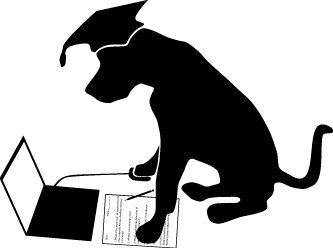                                                    7th Grade Math Basic Test 7 - http://www.prepdog.org/7th/7mb7.htm
Total correct:  ____/14Find the greatest common factor 42 and 64.  Explain your technique or the process you used to find the answer.http://www.prepdog.org/7th/7mb7.htm                                                                                            Prepdog.org- copyright 2015                                                                              #AnswerShow me how your brain works.  Explain or sketch how you solved the problem.Understanding1.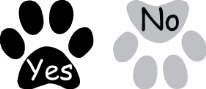 2.3.4.5.6.7.8.9.10.11.12.13.14.